INDICAÇÃO Nº 1578/10“Colocação de cascalhamento por toda extensão na Rua Ermelindo Batista, no bairro Santa Rosa II”.INDICA ao Senhor Prefeito Municipal, na forma regimental, determinar ao setor competente que proceda à colocação de cascalhamento por toda extensão na Rua Ermelindo Batista, Justificativa:Os buracos existentes no local estão danificando os veículos, dificultando o tráfego pela rua e aumentando o risco de acidentes devido ao estado deteriorado que se encontra, causando transtornos para os motoristas que transitam por esta via. (Segue fotos anexos)Plenário “Dr. Tancredo Neves”, em 29 de Abril de 2010.ANÍZIO TAVARES-Presidente-(FLS – 02 Colocação de cascalhamento por toda extensão na Rua Ermelindo Batista, no bairro Santa Rosa II).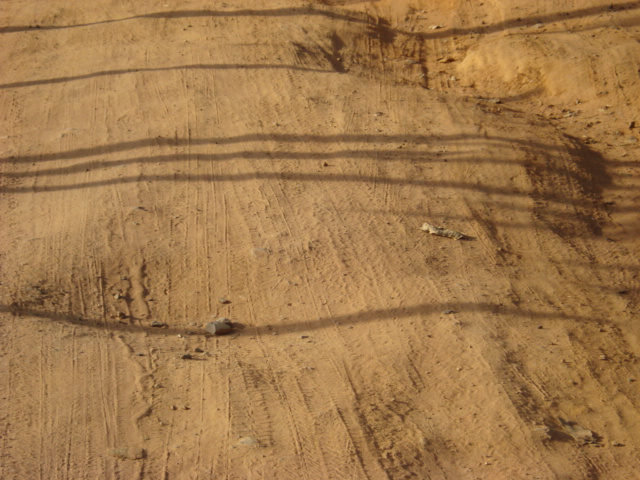 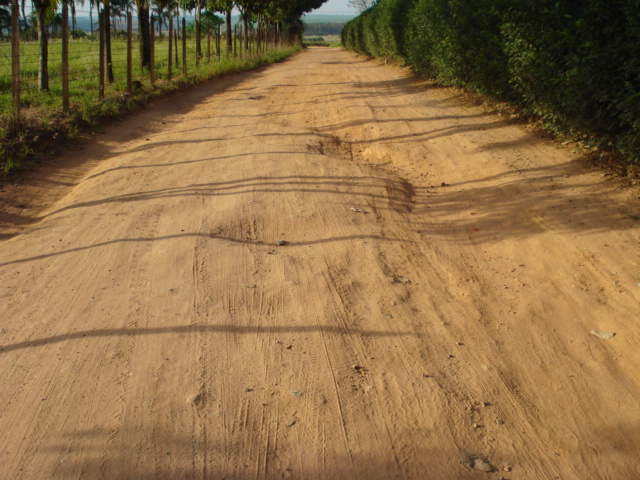 